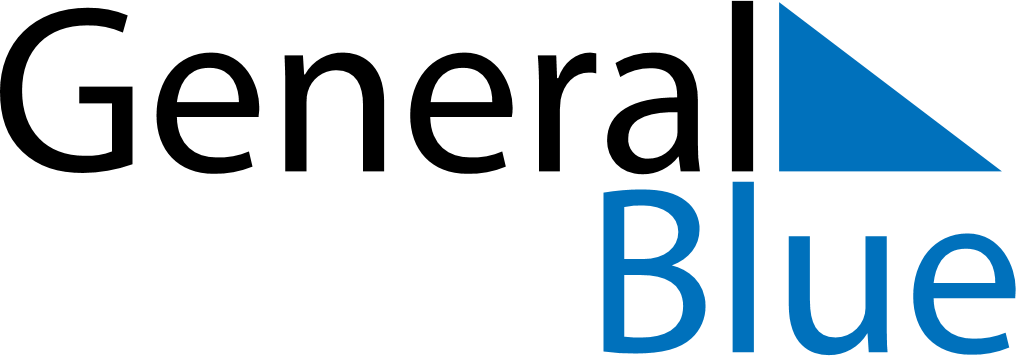 May 2029May 2029May 2029May 2029May 2029May 2029ZambiaZambiaZambiaZambiaZambiaZambiaSundayMondayTuesdayWednesdayThursdayFridaySaturday12345Labour Day67891011121314151617181920212223242526African Freedom Day2728293031NOTES